ANALISIS PENGARUH BI RATE, JUMLAH UANG BEREDAR, DAN TINGKAT KURS TERHADAP TINGKAT INFLASI DI INDONESIASKRIPSI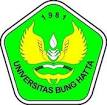 DISUSUN OLEH :YUSPA GENI1110011111025Untuk memenuhi sebagian persyaratanMencapai gelar sarjanaekonomiJurusan ekonomi pembangunaJURUSAN EKONOMI PEMBANGUNANFAKULTAS EKONOMIUNIVERSITAS BUNG HATTAPADANG2017TANDA PERSETUJUAN SKRIPSIDengan ini Pembimbing Skripsi dan Dekan Fakultas Ekonomi Universitas Bung Hatta menyatakan :Nama	:	Yuspa GeniNPM 	: 	1110011111025Program Studi	: 	Strata Satu (S1)Jurusan	: 	Ekonomi Pembangunan Judul Skripsi    : 	Analisis Pengaruh BI Rate, Jumlah Uang Beredar, dan Kurs Terhadap Inflasi Di IndonesiaTelah disetujui Skripsinya sesuai dengan prosedur, ketentuan dan kelaziman yang berlaku yang telah diuji dan telah dinyatakan Lulus dalam ujian komprehensif pada hari jumat, 13 Januari 2017.PEMBIMBING SKRIPSI     Pembimbing I						Pembimbing IIKasman Karimi S.E. M.Si				          Drs.Firdaus SY.MPDisetujui olehDekan Fakultas Ekonomi Universitas Bung HattaYuhelmi, S.E., M.MPERNYATAANSaya yang bertanda tangan dibawah ini :Nama		:    Yuspa GeniNPM		:    1110011111025Judul Skripsi   :     Analisis Pengaruh BI Rate, Jumlah Uang Beredar, Dan Tingkat Kurs Di Indonesia	Dengan ini saya menyatakan bahwa dalam skripsi ini tidak terdapat karya yang pernah diajukan untuk memperoleh gelar Sarjana di suatu Perguruan Tinggi, dan sepanjang pengetahuan saya juga tidak terdapat karya atau pendapat yang pernah ditulis atau diterbitkan oleh orang lain, kecuali yang secara tertulis diajukan dalam naskah ini dan disebutkan dalam daftar pustaka.								Padang,  januari 2017							                   Yuspa GeniANALISIS PENGARUH BI RATE, JUMLAH UANG BEREDAR, DAN KURS TERHADAP INFLASI DI INODNESIAYuspa Geni, Kasman Karimi, Drs.FirdausEkonomi Pembangunan, Fakultas Ekonomi, Universitas Bung HattaEmail : Yuspageni@gmail.com, Kasman_karimi@yahoo.com, Frdaus@bunghatta.ac.idAbstrakInflasi merupakan salah satu indikator perekonomian yang sangat penting, Perekonomian menjadi salah satu kondisi utama kekuatan suatu negara. Namun, stabilitas ekonomi tidak selalu berjalan dengan mulus karena perekonomian dipengaruhi oleh bnyak faktor, Baik faktor ekstern yaitu faktor yang mempengaruhi sistem ekonomi yang di timbulkan dari faktor yang berasar dari luar negara, Maupun faktor interent yaitu faktor yang mempengaruhi sistem ekonomi yang berasar dari dalam negara yang berpengaruh besar terhadap naik turunnya laju inflasi di Indonesia. Penelitian ini dilatar belakangi oleh adanya fluktuasi perkembangan tingkat Inflasi Indonesia tiap tahunnya. Tujuan dari penelitian ini adalah untuk menganalisis pengaruh BI Rate, Jumlah Uang Beredar, dan Kurs terhadap Inflasi di Indonesia. Data yang digunakan dalam penelitian ini diperoleh melalui penelitian kepustakaan yang bersumber dari beberapa literatur, jurnal, dan buku-buku yang berkaitan dengan penelitian ini, serta  diperoleh melalui penelitian lapangan yang bersumber dari beberapa instansi yang menyediakan data untuk penelitian ini seperti BPS dan BI.  Penelitian menggunakan Analisis Linier Berganda. Hasil uji simultan (Uji F), menunjukkan BI Rate berpengaruh terhadap Inflasi di Indonesia. Sedangkan hasil uji parsial (Uji-t) menunjukkan bahwa BI Rate, Jumlah Uang Beredar, Kurs berpengaruh signifikan terhadap Inflasi di Indonesia. Sedangkan Jumlah Uang Beredar, Kurs secara parsial tidak berpengaruh signifikan terhadap Inflasi di Indonesia.Kata kunci : Inflasi, BI Rate, M2 dan KursANALISIS PENGARUH BI RATE, JUMLAH UANG BEREDAR, DAN KURS TERHADAP INFLASI DI INODNESIAYuspa Geni, Kasman Karimi, Drs.FirdausEkonomi Pembangunan, Fakultas Ekonomi, Universitas Bung HattaEmail : Yuspageni@gmail.com, Kasman_karimi@yahoo.com, Frdaus@bunghatta.ac.idAbstractInflation is one of the very important economic indicators, Economic became one of the main conditions of the strength of a country. However, economic stable does not always go smoothly because the economy is affected by  factors, Good external factors: factors affecting the economic system that caused factors berasar from out of state, Nor factors interent are factors that affect the economic system of the country which greatly affect the rise and fall of the inflation rate in Indonesia. This research background by the fluctuations in the development of Indonesia's inflation rate each year. The purpose of this study was to analysis the effect of BI Rate, Money Supply, and the Exchange Rate on Inflation in Indonesia. The data used in this study were obtained through library research are sourced from some of the literature, journals, and books related to the study, and obtained through field research sourced from some of the agencies that provide the data for this study as CPM and BI. Research using Linear Regression Analysis. The results of simultaneous test (Test F), shows BI rate effect on inflation in Indonesia. While the results of the partial test (t-test) showed that the BI Rate, Money Supply, Exchange significant effect on inflation in Indonesia. While Money Supply, Exchange partially no significant effect on inflation in Indonesia.Kata kunci : Inflation, BI Rate, M2 and Money SupplyKATA PENGANTARAlhamdu Lillahi Robbil ‘alaminPuji syukur Alhamdulillah penulis ucapkan terlebih dahulu kehadirat Allah SWT atas segala rahmat dan anugerah-Nya sehingga penulis dapat menyelesaikan penulisan laporan Tugas  Akhir dengan judul “Analisis Pengaruh BI Rate, Jumlah Uang Beredar, Dan Tingkat Kurs Terhadap Inflasi Di Indonesia “. Skripsi ini disusun untuk memenuhi persyaratan akademis dalam rangka menempuh ujian sarjana dan untuk memperoleh gelar sarjana pada jurusan ekonomi pembangunan, Fakultas Ekonomi Universitas Bung Hatta Padang.Dalam penulisan skripsi ini penulis banyak mendapat bantuan dan dukungan baik secara langsung maupun tidak langsung.Untuk itu penulis ucapkan terimakasih kepada Allah SWT yang telah memberikan kesehatan kepada penulis sehingga dapat menyelesaikan tugas besar ini. Tidak lupa penulis juga mengucapkan terimakasih kepada:Bapak Kasman Karimi S.E, M.Si, Dosen Pembimbing I yang telah dengan sabar serta meluangkan waktu, tenaga serta pikirannya dalam memberikan bimbingan serta arahan baik berupa ilmu, petunjuk maupun saran-saran  yang sangat berguna bagi penulis, sehingga Skripsi ini dapat terselesaikan.Bapak Drs.Firdaus SY.MP, Dosen Pembimbing II sekaligus sekretaris jurusan ekonomi pembangunan yang telah sabar serta meluangkan waktu, tenaga serta pikirannya dalam memberikan bimbingan serta arahan baik berupa ilmu, petunjuk maupun saran-saran yang sangat berguna bagi penulis, sehingga Skripsi ini dapat terselesaikan.Ibunda Tiyus, Sumarti, saudara yang sangat ananda banggakan, Azhari, Rice, Nano terimakasih atas kasih sayang, doa, bimbingan, motivasi, dukungan yang tiada henti selalu diberikan kepada penulis untuk dapat menyelesaikan skripsi ini.Ibu Yuhelmi, S.E, M.M, Dekan Fakultas Ekonomi Universitas Bung Hatta yang telah memberikan izin kepada penulis untuk melakukan penelitian.Ibu Dr. Erni Febrina Harahap, S.E, M.Si, Wakil Dekan Fakultas Ekonomi Universitas Bung Hatta yang telah memberikan izin kepada penulis untuk melakukan penelitian.Seluruh dosen dan staf pengajar di Jurusan Ekonomi Pembangunan, Fakultas Ekonomi Universitas Bung Hatta yang telah memberikan bekal ilmu yang bermanfaat bagi penulis.Sahabat-sahabat Ekonomi Pembangunan 2011 yang telah bersama-sama bahu membahu dalam suka dan duka selama perkuliahan, Khususnya kepada Yogi Afrianto S.E, Andri Liswandi S.E, Aris Selfahler S.E, Bendri Akmal S.E, serta buat sahabat-sahabat lain yang tidak bisa penulis sebutkan satu per satuBuat Hendri Saputra yang telah senantiasa memberikan dukungan, semangat dan motivasi sehingga penulis mampu berjuang kembali untuk menyelesaikan skripsi ini. Sahabat sepermainan dan rekan-rekan Mutiara Oktavianti, Lesmita Sari dan Agnes Putri di yang telah memberikan support kepada penulis.	Penulis menyadari bahwa skripsi yang penulis buat ini masih jauh dari kesempurnaan, sehingga banyak terdapat kelemahan dan kekurangan.Untuk itu penulis sangat mengharapkan kritik dan saran yang bersifat membangun dari semua pihak, demi kesempurnaan penulis pada masa yang akan datang. Semoga skripsi ini berguna bagi kita semua, terimakasih.DAFTAR ISITANDA PERSETUJUAN SKRIPSI	 	 iPERNYATAAN		 iiABSTRAK		iii ABSTRACT 		vKATA PENGANTAR		 vDAFTAR ISI 		viDAFTAR TABEL 		xDAFTAR LAMPIRAN 		xiBAB I.	PENDAHULUANLatar Belakang Masalah		1Rumusan Masalah		8Tujuan Penelitian		8Manfaat Penelitian		 9Hipotesis		9Sistematika Penulisan		 10BAB II.TINJAUAN PUSTAKA2.1. Teori Inflasi	 	12	2.1.1.  Defenisi Inflasi	 	122.1.2.  Penyebab terjadinya Inflasi		 142.1.3.  Cara Mengatasi Inflasi	 	182.2. BI Rate	 	192.2.1. Fungsi BI Rate	 	192.2.2. Mekanisme Penetapan BI Rate	 	202.2.3  Strategi Komonikasi BI Rate	 	222.2.4. Hubungan BI Rate Terhadap Inflasi	 	232.3. Jumlah Uang Beredar	 	242.3.1. Defenisi Jumlah Uang Beredar	 	242.3.2.  Faktor - Fakor Yang Mempngaruhi Jumlah Uang Beredar	 	282.3.3. Hubungan Jumlah Uang Beredar Terhadap Inflasi	 	292.4. Tingkat Kurs	 	302.4.1. Definisi Kurs 	 	302.4.2. Jenis – Jenis Kurs	 	302.4.3. Keseimbangan Kurs	 	332.4.4. Hubungan Tingkat Kurs Dengan Inflasi	 	332.5. Penelitian Terdahulu	 	352.6. Kerangka Pemikiran	 	37BAB III. METODE PENELITIAN3.1.  Lokasi Penelitian	 	383.2.  Defenisi Operasional Variabel	 	383.3.  Jenis Sumber Data	 	393.4. Metode Pengumpulan Data	 	403.5. Metode Analisis Data	 	403.6. Pengujian Asumsi Klasik	 	433.7. Pengujian Statistik	 	46BAB IV. GAMBARAN UMUM WILAYAH	4.1. Keadaan Geografis Indonesi 	 	49	4.2. Keadaan Iklim Indonesia	 	51	4.3. Keadaan Penduduk Indonesia		 51	4.5. Keadaan Inflasi Di Indonesia	 	52	4.6. Perkembangan BI Rate Di Indonesia	 	53	4.7. Perkembangan Jumlah Uang Beredar Di Indonesia	 	55	4.8. Perkembangan Kurs Di Indonesia	 	56BAB V. ANALISIS DATA DAN PEMBAHASAN5.1. Hasil Dan Analisis	 	575.2. Uji Asumsi Klasik		 595.2.1. Uji Normalitas	 	595.2.2. Uji Multikolinearitas	 	605.2.3. Uji Heteroskedastisitas	 	605.2.4. Uji Autokorelasi 		 615.3. Uji Konsistensi Teori	 	615.4. Uji Signifikansi		 625.4.1. Uji T		 625.4.2. Uji F		 635.4.2. Uji R2		 63BAB VI KESIMPULAN DAN SARAN6.1. Kesimpulan	 	656.2. Saran	 	66 DAFTAR PUSTAKADAFTAR TABELN o					Tabel					      Hal 1.1 Perkembangn Tingkat Inflasi di Indonesia		4 	 4.1 Keadaan Inflasi Di Indonesia Periode 1996-2015		 52 4.2 Perkembangan BI Rate Periode 1996-2015		 534.3  Perkembangan Jumlah Uang Beredar Di Indonesia Periode 1996-2015	 	55 4.4 Perkembangan Kurs Di Indonesia Periode 1996-2015	 	565.1  Hasil Estimasi Persamaan Regresi	 	57 5.2 Hasil Uji Normalitas	 	59 5.3 Uji Multikolinieritas	 	60 5.4 Uji Heteroskedastisitas White Test	 	61DAFTAR LAMPIRAN No					Lampiran				      Hal 1 Daftar Asli Variabel Penelitian 		 69 2 Hasil Estimasi	 	70 3 Uji Normalitas	 	71 3 Uji Multikolinieritas	 	72 4 Uji Heteroskedastisitas uji white tast	 	735 Uji Autokorelasi	 	74BAB IPENDAHULUANLatar BelakangIndonesia adalah salah satu negara berkembang dikawasan Asia.Salah satu indikator kemajuan suatu negara adalah perekonomian. Perekonomian menjadi salah satu kondisi utama kekuatan suatu negara. Namun, stabilitas ekonomi tidak selalu berjalan dengan mulus karena perekonomian dipengaruhi oleh banyak faktor, baik faktor ekstern yaitu faktor yang mempengaruhi sistem ekonomi yang ditimbulkan dari faktor yang berasal dari luar negara, maupun faktor intern yaitu faktor yang mempengaruhi sistem ekonomi yang berasal dari dalam negara yang berpengaruh besar terhadap naik turunnya laju inflasi di Indonesia.Terjadinya inflasi yang tinggi di Indonesia karena adanya krisis memang tidak bisa dihindarkan. Inflasi adalah suatu keadaan dimana terjadi kenaikan harga-harga secara tajam (absolute) yang berlangsung secara terus menerus dalam jangka waktu yang cukup lama yang diikuti dengan semakin merosotnya nilai riil (intrinsik) mata uang suatu negara (Tajul Kahalwaty, 2000). Untuk mengatasi krisis yang semakin dalam, Pemerintah telah menempuh berbagai upaya. Salah satu langkah awal pemerintah dalam mengatasi krisis ekonomi, laju inflasi, dan meningkatkan nilai tukar rupiah, yaitu BI sebagai Bank Sentral Indonesia memperlebar rentang intervensi BI dari 8 persen menjadi 12 persen. Penambahan ruang fleksibilitas kurs ini dimaksudkan agar rupiah segera dapat menemukan posisi keseimbangannya yang baru dansekaligus mengurangitekanan pada cadangan devisa. Hal ini bertujuan untuk menyerap uang beredar dari masyarakat dalam bentuk deposito ke perbankan sebagai akibat dari KLBI (Kredit Likuiditas Bank Indonesia) yang telah beredar menambah money base pada masyarakat, sebab mau tidak mau perbankan harus meningkatkan suku bunga deposito sebagai likuiditas yang akan mengimbangi SBI (Sertifikat Bank Indonsia) tersebut (Boediono, 2009).Kegitan perekonomian suatu Negara tidak pernah terlepas dari kegiatan pembayaran uang. lalu lintas pembayaran uang berarti menyangkut jumlah uang beredar. Perubahan dalam jumlah uang beredar akan berpengaruh tehadap kegiatan perekonomian di berbagai sektor. Peningkatan jumlah uang beredar yang berlebih dapat mendorong peningkatan harga (inflasi tinggi) melebihi tingkat yang diharapkan sehingga dalam jangka panjang dapat mengganggu pertumbuhan ekonomi. Apabila peningkatan jumlah uang beredar snagat rendah maka kelesuan ekonomi akan terjadi. Apabila hal ini berlangsung terus menerus, kemakmuran masyarakat secara keseluruhan pada giliran akan mengalami penurunan. Dengan demikian pengelolaan jumlah uang beredar harus selalu dilakukan dengan hati-hati denagan mempertimbangkan pengaruh yang akan terjadi.Krisis moneter yang terjadi pada tahun 1998 telah membuat perekonomian Indonesia menjadi tidak stabil dikarenakan adanya kenaikan inflasi. Kenaikan inflasi telah meningkat hingga mencapai  77.63 persen pada saat itu. Inflasi di Indonesia dipicu oleh kenaikan harga komoditi impor (imported inflation) dan membengkaknya hutang luar negeri akibat dari terdepresiasinya nilai tukar rupiah terhadap dollar Amerika dan mata uang asing lainnya. Akibatnya, untuk mengendalikan tekanan inflasi, maka terlebih dahulu harus dilakukan pestabilan nilai tukar rupiah terhadap voluta asing, khususnya dolar AmerikaAtmadja (1999).Untuk mengantisipasi semakin tingginya perubahan inflasi, mendorong otoritas moneter membuat kerangka kerja kebijkan moneter atau dengan kata alain (Inflation Targetting Framework) ITF dengan bertujuan untuk menjaga dn mencapai perubahan inflasi yang rendah dan stabil. Inplementasi (Inflation Tragetting Framework) ITF pada tahun 2005 expectation, yang menjadi sumber masih tingginya inflasi, menjadi forward looking expectation. Dengan demikian, di harapkan ITF dapat mendapat mendorong penurunan persistensi inflasi. Untuk melihat perkembangan inflasi hingga saat ini (Arimurti dan trisnanto 2011).Tabel 1.1 Perkembangan Tingkat Inflasidi Indonesia periode 2005-2015Sumber : Badan Pusat Statistik 2013Berdasarkan Tabel 1.1 dapat dilihat perkembangan inflasi selama periode 2005 sampai 2013 yang mengalami fluktuasi yang beragam inflasi tertinggi terjadi pada periode 2005 sebesar 17,11 persen kemudian bergerak turun pada periode 2006 sebesar 6,6 persen setelah itu naik kembali pada tahun 2008 yaitu sebesar 11,06 persen di karenakan pada saat itu terjadi krisis global yang melanda dunia sehingga berdampak buruk bagi perekonomian di Indonesia. Dalam perkembangannya setiap tahun inflasi pada periode 2010 yaitu sebesar 6,69 persen dan kemudian mengalami penurunan pada periode 2011 sebesar 3,79 persen hingga kemudian mengalami  kenaikan  pada periode 2013 sebesar 8,38 persen yang menyebabkan persentase pertumbuhan ekonomi menjadi tidak berarti kemudian berdampak pada naiknya angka kemiskinan di Indonesia. Kemudian mengalami kenaikan pada periode 2014 sebesar 8.36 persen hingga mengalami penurunan pada periode 2015 sebesar 3.35 persen.Salah satu faktor yang mempengaruhi perubahan inflasi di Indonesia yaitu suku bunga acuan bank Indonesia atau dengan kata lain BI Rate yang menjadi signal bagi perbangkan untuk meningkatkan penetapan tingkat suku bungannya seperti tabungan,deposito dan kredit. Menurut Yodiatmaja (2012) perubahan BI Rate akan mempengaruhi beberapa variabel makro ekonomi yang kemudian diteruskan pada inflasi. Perubahan berupa peningkatan level BI Rate bertujuan untuk mengurangi laju aktivitas ekonomi yang mampu memicu inflasi. Pada saat level BI Rate naik maka suku bunga kredit dan deposito pun akan mengalami kenaikan. Ketika suku bunga deposito naik, masyarakat akan cenderung menyimpan uangnya di bank dan jumlah uang yang beredar berkurang. Pada suku bunga kredit, kenaikan suku bunga akan merangsang para pelaku usaha untuk mengurangi investasinya karena biaya modal semakin tinggi. Hal demikianlah yang meredam aktivitas ekonomi dan pada akhirnya mengurangi tekanan inflasi ( Yodiatmaja 2012 )Salah satu cara yang dilakukan oleh pemerintah untuk meninkatkan laju pertumbuhan ekonomi yang relatif tinggi dari tahun ke tahun adalah melalui perkembngan sektor keuangan yang semakin pesat dewasa ini. Perkembangan moneter tersebut sekarang menyebabkan hubungan antara jumlah uang beredar dan pertumbuhan ekonomi maupun laju inflasi cenderung kurang stabil. Krisis moneter melanda negara-negara berkembang dan memporak-porandakan struktur perekonomiannya. Bahkan bagi Indonesia hal ini berlanjut pada krisis ekonomi dan politik yang telah menyebabkan kerusakan yang cukup sinifikan terhadap sendi-sendi perekonomian nasional (Prayitno, 2002). Perekonomian yang digerakkan oleh jumlah uang beredar yang semakin meningkat dapat menimbulkan kenaikan harga-harga barang yang cenderung akan menyebabkan inflasi. Dilain pihak pembangunan memerlukan suatu pengeluaran dana yang besar dan tidak dapat disangkal bahwa semakin meningkatnya kegiatan pembangunan yang ditandai dengan pertumbuhan pengeluaran negara akan menimbulkan tekanan inflasi (Wahjuanto, 2010).Ketidakstabilan nilai tukar akan mempengaruhi harus modal atau investasi dan pedagangan internasional. Indonesia sebagai negara yang banyak mengimpor bahan baku industri mengalami dampak dan tidak kestabilan kurs ini, yang dapat dilihat dari melonjaknya biaya produksi sehingga menyebabkan harga barang-barang milik Indonesia mengalami peningkatan. Dengan malemahnya rupiah menyebabkan perekonomian Indonesia menjadi goyah dan dilanda krisis ekonomi dan kepercayaan terhadap mata uang dalam negeri. Dengan adanya lonjakan-lonjakan drastis pada tingkat kurs tersebut iniakan membuat para produsen kesulitan untuk mendapatkan bahan baku, barang modal dan barang modal yang mempunyai kandungan impor yang tinggi sehingga kemudian akan berdampak pada naiknya biaya untuk mengimpor barang untuk keperluan proses produksi sehingga akan mempengaruhi tingkat harga domestik yang merupakan cerminan dari tingkat inflasi(Triyono, 2008).Perubahan BI Rate mempengaruhi suku bunga deposito dan suku bunga kredit perbankan. Apabila perekonomian sedang mengalami kelesuan. Bank Indonesia dapat menggumakan kebijakan moneter yang ekspensif melalui penurunan suku bunga untuk mendorong aktivitas ekonomi. Penurunan Suku bunga BI Rate menurunkan suku bunga kredit sehingga permintaan akan kredit dari perusahaan dan rumah tangga akan meningkat. Penurunana suku bunga kredit jaga akan menurun biaya modal perusahaan untuk melakkan investasi.Ini semua akan meningkatkan aktivitas konsumsi dan investasi sehingga aktivitas perekonomian semakin bergairah. Sebaliknya, apabila tekanan inflasi mengalami kenaikan, Bank Indonesia merespon dengan menaikan suku bunga BI Rate untuk mengerem aktifitas perekonomian yang terlalu cepat sehingga mengurangi tekanan inflasi (Bank Indonesia,2013).Laju pertumbuhan uang beredar yang tinggi secara berkelanjutan akan menghasilkan laju inflasi yang tinggi dan laju pertumbuhan uang beredar yang rendah pada gilirannya akan mengakibatkan laju inflasi rendah. Selanjutnya pertanyaan bahwa infalsi merupakan fenomena moneter mengandug arti bahwa laju inflasi yang tinggi tidak akan berlangsung terus apabila tidak disertai dengan laju pertumbuhan uang beredar yang tinggi (Dornbusch dan Firscher, 1997).Ini  dapat  di  simpulkan  bahwa  hubungan  jumlah  uang  beredar  dengan inflasi  memiliki  sifat korelasi  positif  dimana  jika  ada  peningkatan  dalam  jumlah  uang  beredar  maka  akan  meningkatkan tingkat  inflasi  sebaliknya  jika  ada  penurunan  dalam  jumlah  uang  beredar  maka  akan  menurunkan tingkat inflasi. Ketika  mata  uang  suatu  negara  terapresiasi  (nilainya  naik  secara  relatif  terhadap  mata  uang lainnya),  barang  yang  di  hasilkan  oleh  negara  tersebut  di  luar  negeri  menjadi  mahal  dan  barang –barang luar negeri di negara tersebut menjadi lebih murah (asumsi harga domestik konstan di kedua negara). Sebaliknya, ketika mata uang suatu negara terdepresiasi, barang – barang negara tersebut yang di luar negeri menjadi lebih murah dan barang – barang luar negeri di negara tersebut menjadi lebih mahal (Mishkin, 2009:111).Berdasarkan latar belakang yang telah di uraikan di atas,maka penulis tertarik melakukan penelitian tentang “ANALISIS PENGARUH BI RATE, JUMLAH UANG BEREDAR, DAN TINGKAT KURS TERHADAP TINGKAT INFLASI DI INDONESIA”.1.2. Rumusan MasalahBerdasarkan latar belakang yang telah dikemukakan di atas, maka permasalahan penelitian dapat di rumuskan sebagai berikut :Bagaimana pengaruh BI Rate terhadap tingkat inflasi di Indonesia ?Bagaimana pengaruh jumlah uang beredar terhadap tingkat inflasi di Indonesia ?Bagaimana pengaruh tingkat kurs terhadap tingkat inflasi di Indonesia ?1.3. Tujuan PenelitianSesuai dengan masalah yang dihadapi,maka tujuan dalam penelitian ini adalah untuk memberikan bukti empiris yang di kemukakan sebagai berikut:Untuk menganalisis pengaruh BI Rate terhadap tingkat inflasi di Indonesia.Untuk menganalisis pengaruh jumlah uang beredar terhadap tingkat inflasi di Indonesia.Untuk menganalisis pengaruh tingkat kurs terhadap tingkat inflasi di Indonesia.1.4. Manfaat PenelitianPenelitian ini diharapkan dapat menghasilkan informasi yang dapat dimanfaatkan oleh pihak-pihak berkepentingan, diantaranya :Dapat menambah ilmu pengetahuan dibidang ekonomi terutamaekonomi moneter serta dapat dijadikan bahan referensi bagi penelitian berikutnya yang sejenis pada mahasiswa yang akan datang.Manfaat praktis,diharapkan dapat membantu bagi pihak-pihak yang berkepentingan baik pemerintah maupun pihak swasta dalam penentuan kebijakan ekonomi masa yang akan datang.1.5. HipotesisBerdasarkan permasalahan yang ada, penulisan membuat hipotesis penelitian sebagai berikut :Diduga BI Rate berpengaruh signifikan terhadap tingkat inflasi di Indonesia.Diduga Jumlah uang beredar berpengaruh signifikan terhadap tingkat inflasi di Indonesia.Diduga Tingkat kurs berpengaruh signifikan terhadap tingkat inflasi Di Indonesia.1.6. Sistematika PenulisanUntuk kejelasan dan ketepatan arah pembahasan dala skripsi ini, penulis menyusun sistematika sebagai berikut :BAB I. PENDAHULUAN Bab ini menguraikan latar belakang masalah, perumusan masalah, tujuan penelitian, manfaat penelitian, hipotesis serta sistematika penulisanBAB II. TINJAUAN PUSTAKABab ini akan menguraikan landasan teori yang diambil sesuai dengan variabel penelitian yang menjadi kerangka teori dala penulisan proposal, dan sebagai referensi. Kemudian dibahas hasil penelitian yang relevan dengan penelitian ini.BAB III. METODE PENELITIANPada bab ini akan diuraikan variabel penelitian dan definisi operasional, penentuan daerah penelitian, penentuan data, dan metode analisis yang digunakan dalam penelitian ini.BAB IV. GAMBARAN UMUM PENELITIANBab ini berisi tentang keadaan wilayah negara indonesia, seperti keadaan geografis serta gambaran umum perekonomian indonesia pada waktu periode penelitian ini.BAB V. HASIL DAN PEMBAHASANBab ini berisis tentang hasil temuan yang di peroleh dalam periode penelitian serta dianalisis bagaimana pengaruhnya terhadap variabel terikat yang digunakan dalam penelitian ini, dan dilihat apakah sesuai dengan teori yang ada.BAB VI. KESIMPULAN DAN SARANBab ini berisi tentang kesimpulan akhir yang diperoleh dalam penelitian, serta saran ang diberikan kepada pihak-pihak yang terkait serta bagi para akademisi. TahunInflasi (persen)200517.1120066.6020076.59200811.0620092.7820106.9620113.7920124.302013201420158.308.363.35